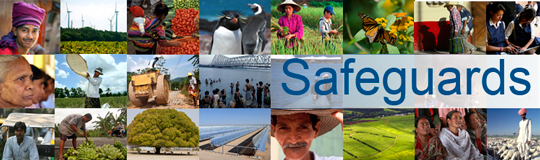 The World Bank Review and Update of the World Bank’s Environmental and Social Safeguard PoliciesConsultation with Civil Society Organizations - Participant ListDate: March 22, 2013City, Country: Jakarta, IndonesiaTotal Number of Participants: 31
No.Participant NameOrganization Represented1Risma UmarSolidaritas Perempuan (SP) Jabotabek2Titi SoentoroAsosiasi Kewirausahaan Sosial Indonesia (AKSI)3Erwin A. PerbatakusumaZoological Society of London4Rio IsmailAsosiasi Kewirausahaan Sosial Indonesia (AKSI)5S. DjuwengLembaga Bio Damar6Abdul Rahman NurAliansi Masyarakat Adat Nusantara (AMAN) Tana Luwu7Yudi I.Lopulalan Istitute8KrisnanWorld Bank Office in Jakarta (WBOJ)9MarhainiAsosiasi Kewirausahaan Sosial Indonesia (AKSI)10Donna SwitaSolidaritas Perempuan (SP) Jabotabek11Stephanie FredUlu Foundation12Puspa DewySolidaritas Perempuan13E. LiuPSF - DPOW14L. BrownPSF - DPOW15SadarudinForum Kerjasama Lembaga Swadaya Masyarakat Papua (FOKER LSM Papua)16Sintia D. ArwidaCarbon Environmental Research Indonesia17Jasmine P. PuteriPartnership (Kemitraan)18SantiSolidaritas Perempuan (SP) Jabotabek19Mila NuhWorld Bank Office in Jakarta (WBOJ)20Olvy OctavianitaPengurus Wilayah Aliansi Masyarakat Adat Nusantara Kalimantan Timur (PW Aman Kaltim)21Mina S. SetraAliansi Masyarakat Adat Nusantara (AMAN)22Def Tri H.Aliansi Masyarakat Adat Nusantara (AMAN)23DjubaedahSolidaritas Perempuan24HalimahSolidaritas Perempuan (SP) Jabotabek25MangarahBurung Indonesia26Zulfira WartaWWF (World Wildlife Fund/World Wide Fund for Nature) Indonesia27YesiInstitute for Essential Services Reform (IESR)28Ratri KusumohartonoSawit Watch29Nadia HadadBank Information Center (BIC)30Yulia ImmajatiWorld Bank Office in Jakarta (WBOJ)31Kian SiongWorld Bank Office in Jakarta (WBOJ)